NAME FOUNDATION SILENT AUCTION FUNDRAISER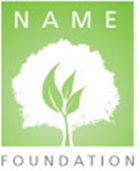 October 14 - 18, 2022                                       Fairmont Dallas, Dallas, TexasItem name:   								Item value:               Donor organization:    Donor name:                                                                     Item description:  Insert Picture: